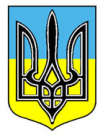 ДЕРЖАВНА СЛУЖБА ГЕОЛОГІЇ ТА НАДР УКРАЇНИН А К А З«28» липня 2017 р.                                Київ                                            № 335Про зупинення дії спеціальних дозволів на користування надрами та встановлення термінів для усунення порушень Відповідно до пункту 22 Порядку надання спеціальних дозволів на користування надрами, затвердженого постановою Кабінету Міністрів             України від 30.05.2011 № 615 (далі - Порядок), у зв'язку з надходженням листів Державної фіскальної служби України від 26.04.2017 № 6896/5/99-99-12-03-04-16 та від 03.07.2017 № 11107/5/99-99-12-03-04-16 щодо порушення особливих умов спеціальних дозволів на користування надрами в частині своєчасної та в повному обсязі сплати обов’язкових платежів до Державного бюджету, враховуючи пропозиції Комісії з питань надрокористування (протокол від 20.07.2017                            № 7/2017),НАКАЗУЮ:1. Зупинити дію спеціальних дозволів на користування надрами згідно з переліком, наведеним у додатку 1 до цього наказу.2. Встановити терміни для усунення порушень законодавства про надра                   надрокористувачам, наведеним у додатку 2 до цього наказу. 2. Контроль за виконанням цього наказу залишаю за собою.Т.в.о. Голови                                                                                     О.В. Кирилюк